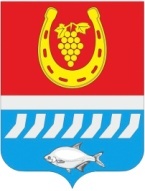 администрациЯ Цимлянского районаПОСТАНОВЛЕНИЕ__.12.2020                                              № __                                          г. ЦимлянскО создании согласительной комиссии по урегулированию разногласий, послуживших основанием для подготовки заключений о несогласии с проектами внесения изменений в генеральные планы сельских поселений Цимлянского района Ростовской областиНа основании пункта 9 статьи 25 Градостроительного кодекса Российской Федерации, в соответствии с приказом министерства экономического развития Российской Федерации от 21.07.2016 № 460 «Об утверждении порядка согласования проектов документов территориального планирования муниципальных образований, состава и порядка работы согласительной комиссии при согласовании проектов документов территориального планирования», в целях урегулирования разногласий, послуживших основанием для подготовки заключений о несогласии с проектами внесения изменений в генеральные планы сельских поселений Цимлянского района Ростовской области, Администрация Цимлянского районаПОСТАНОВЛЯЕТ:1. Создать согласительную комиссию по урегулированию разногласий, послуживших основанием для подготовки заключений о несогласии с проектами внесения изменений в генеральные планы сельских поселений Цимлянского района Ростовской области (далее комиссия), утвердив ее состав, согласно приложению № 1 к настоящему постановлению2. Утвердить положение о согласительной комиссии по урегулированию разногласий, послуживших основанием для подготовки заключений о несогласии с проектами внесения изменений в генеральные планы сельских поселений Цимлянского района Ростовской области, согласно приложение № 2.3. Возложить на сектор архитектуры и градостроительства Администрации Цимлянского района организационно-техническое обеспечение деятельности комиссии.4. Контроль за исполнением настоящего постановления возложить на заместителя главы Администрации Цимлянского района по строительству, ЖКХ и архитектуре Почтову Е.В.Глава Администрации Цимлянского района		                                                В.В. СветличныйПостановление вносит сектор архитектуры и градостроительства Администрации Цимлянского районаПриложение № 1к постановлению АдминистрацииЦимлянского районаот __.12.2020 № ___   Состав согласительной комиссии по урегулированию разногласий, послуживших основанием для подготовки заключений о несогласии с проектами внесения изменений в генеральные планы сельских поселений Цимлянского района Ростовской области Управляющий делами                                                                                 А.В. КуликПриложение № 2к постановлению АдминистрацииЦимлянского районаот __.__.2020 №___   Положение о согласительной комиссии по урегулированию разногласий, послуживших основанием для подготовки заключений о несогласии с проектами внесения изменений в генеральные планы сельских поселений Цимлянского района Ростовской области  1. Согласительная комиссия создается для урегулирования разногласий, послуживших основанием для подготовки заключений о несогласии с проектами внесения изменений в генеральные планы сельских поселений Цимлянского района Ростовской области (далее комиссия).2. Комиссия в своей работе руководствуется Конституцией Российской Федерации, Градостроительным кодексом Российской Федерации, приказом  министерства экономического развития Российской Федерации от 21.07.2016 №460 «Об утверждении порядка согласования проектов документов территориального планирования муниципальных образований, состава и порядка работы согласительной комиссии при согласовании проектов документов территориального планирования», иными нормативно-правовыми актами Российской Федерации, Ростовской области, муниципальными правовыми актами Цимлянского района, а также настоящим Положением.3. Комиссия осуществляет свою работу во взаимодействии с органами государственной власти, органами местного самоуправления и другими заинтересованными лицами.4. В состав комиссии включаются:- представители органов, которые направили заключение о несогласии с проектом внесения изменений в генеральные планы;- представители Администрации Цимлянского района;- представители разработчика проектов внесения изменений в генеральные планы сельских поселений Цимлянского района (с правом совещательного голоса).5. Срок работы комиссии составляет не более трех месяцев со дня ее создания.6. Комиссия формируется в составе:- председателя комиссии;- заместителя председателя комиссии;-секретаря комиссии;- членов комиссии.7. Заседания комиссии проводятся председателем комиссии. При отсутствии председателя комиссии заседание проводит заместитель председателя комиссии.8. В период временного отсутствия секретаря комиссии его обязанности исполняет один из членов комиссии, определяемый председателем комиссии.9. Деятельность комиссии осуществляется на принципах коллегиального рассмотрения вопросов и принятия в пределах своей компетенции согласованных решений.10. Заседания комиссии назначаются по мере необходимости.11. Секретарь комиссии не позднее чем за три дня до проведения заседания комиссии информирует членов комиссии о дате, месте и времени проведения заседания.12. Решение комиссии принимается открытым голосованием простым большинством голосов из числа состава комиссии, участвующего в заседании. Если число голосов «за» при принятии решения равно числу голосов «против», то решающим является голос председателя согласительной комиссии.Члены комиссии, голосовавшие против принятого комиссией решения, могут оформить особое мнение, которое прилагается к протоколу и является его неотъемлемой частью.В голосовании при принятии решений комиссии секретарь комиссии участие не принимает.13. Результаты работы комиссии отражаются в протоколе заседания комиссии.14. Комиссия по итогам работы принимает одно из следующих решений:14.1. Согласовать проект внесения изменений в генеральный план рассматриваемого сельского поселения с внесением в него изменений, учитывающих замечания, явившиеся основанием для несогласия с данным проектом.14.2. Отказать в согласовании проекта внесения изменений в генеральный план рассматриваемого сельского поселения с указанием причин, послуживших основанием для принятия такого решения.15. Комиссия по итогам работы представляет главе Администрации Цимлянского района:15.1. При принятии решения, указанного в подпункте 14.1. пункта 14. настоящего Положения – проект внесения изменений в генеральный план рассматриваемого сельского поселения с внесенными в него изменениями вместе с протоколом заседания комиссии, материалами в текстовой форме и виде карт по несогласованным вопросам.15.2. При принятии решения, указанного в подпункте 14.2. пункта 14. настоящего Положения – несогласованный проект внесения изменений в генеральный план рассматриваемого сельского поселения, заключение о несогласии с проектом внесения изменений в генеральный план, протокол заседания комиссии, а также материалы в текстовой форме и в виде карт по несогласованным вопросам.16. Указанные в подпункте 15.2. пункта 15. настоящего Положения документы могут содержать:16.1. Предложения об исключении из рассматриваемого проекта внесения изменений в генеральный план материалов по несогласованным вопросам (в том числе путем их отображения на соответствующей карте в целях фиксации несогласованных вопросов до стадии их согласования).16.2. План согласования указанных в подпункте 16.1. пункта 16. настоящего Положения вопросов после утверждения рассматриваемого проекта внесения изменений в генеральный план путем подготовки предложений о внесении в действующий генеральный план соответствующих изменений.17. Глава Администрации Цимлянского района на основании документов и материалов, представленных комиссией, в соответствии со статьей 25 Градостроительного кодекса Российской Федерации вправе принять решение о направлении согласованного или несогласованного в определенной части рассматриваемого проекта внесения изменений в генеральный план в представительный орган местного самоуправления (Собрание депутатов Цимлянского района) или об отклонении такого проекта и о направлении его на доработку.Управляющий делами                                                                                 А.В. КуликПочтова Е.В.- заместитель главы Администрации по строительству, ЖКХ и архитектуре, председатель комиссииЩегольков Н.А.- заведующий сектором – архитектор сектора архитектуры и градостроительства Администрации Цимлянского района, заместитель председателя комиссииПавлова В.В.- ведущий специалист сектора архитектуры и градостроительства Администрации Цимлянского района, секретарь комиссииЧлены комиссии:Царахов С.М.- главный архитектор ООО «ПСК «Руспроект» (по согласованию);Представитель министерства сельского хозяйства и продовольствия Ростовской области (по согласованию);Представитель министерства сельского хозяйства и продовольствия Ростовской области (по согласованию);Представитель министерства природных ресурсов и экологии Ростовской области (по согласованию);Представитель министерства природных ресурсов и экологии Ростовской области (по согласованию);Представитель министерства транспорта Ростовской области (по согласованию);Представитель министерства транспорта Ростовской области (по согласованию);Представитель комитета по охране объектов культурного наследия Ростовской области (по согласованию);Представитель комитета по охране объектов культурного наследия Ростовской области (по согласованию);Главы администраций сельских поселений Цимлянского района – в зависимости от территориальной принадлежности рассматриваемого вопроса (по согласованию).Главы администраций сельских поселений Цимлянского района – в зависимости от территориальной принадлежности рассматриваемого вопроса (по согласованию).К работе комиссии в качестве специалистов могут привлекаться руководители структурных подразделений и отраслевых органов Администрации Цимлянского района, а также представители всех заинтересованных организаций и общественных объединений.К работе комиссии в качестве специалистов могут привлекаться руководители структурных подразделений и отраслевых органов Администрации Цимлянского района, а также представители всех заинтересованных организаций и общественных объединений.